Καλημέρα/Καλησπέρα σε όλα τα παιδιά της Β’ Λυκείου. Πιστεύω ότι σας βρίσκω σε χαλαρή διάθεση γεμάτους όρεξη για μάθηση (όπως πάντα). Θα ξεκινήσουμε μια χαλαρή επανάληψη αυτών που ασχοληθήκαμε την τελευταία φορά στην τάξη. Καλή αρχή στην νέα πρόκληση που λέγεται «εξ αποστάσεως εκπαίδευση».Κεφάλαιο 11ο: Μέτρηση κύκλουΚανονικά πολύγωναΑν κάποιος δεν θυμάται όσα είχαμε πει για τα κανονικα πολύγωνα κάνει την εισαγωγική άσκηση: http://photodentro.edu.gr/aggregator/lo/photodentro-lor-8521-5885Στο βιβλίο μας θυμηθείτε τον ορισμό του κανονικό πολυγώνου καθώς και την γωνία κανονικού ν-γώνου φν.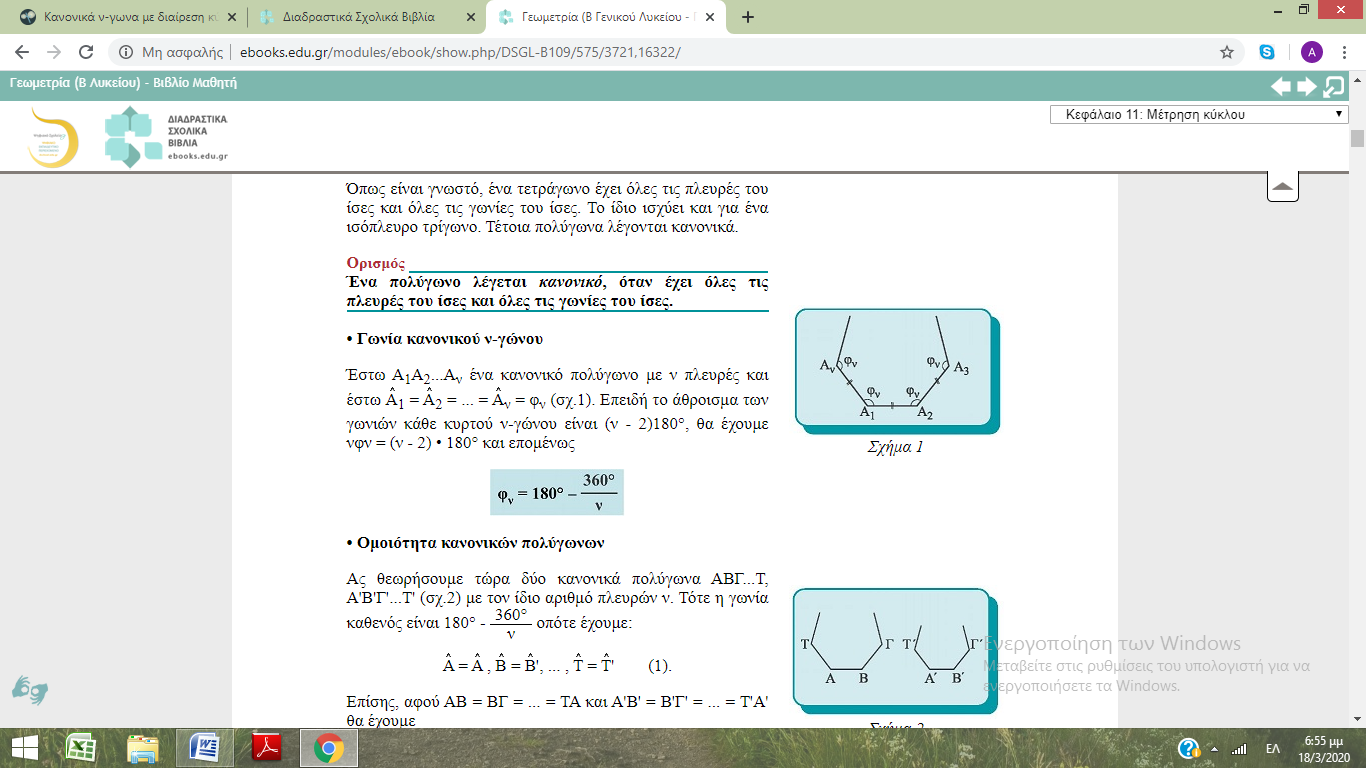 Επίσης διαβάστε… στο τέλος της σελίδας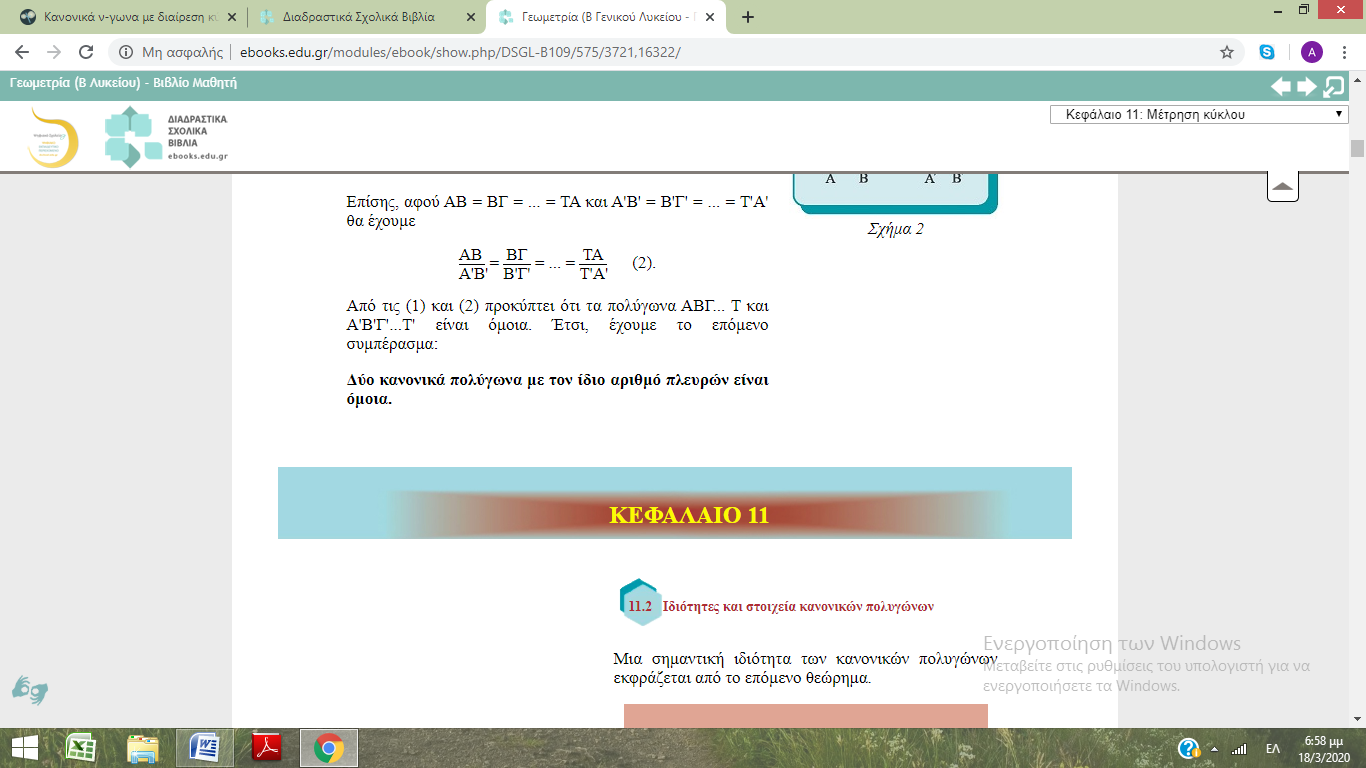 Κάτι που είναι αυτονόητο αφού όταν δοθεί συγκεκριμένο ν (π.χ. ν=5) κάθε κανονικό ν-γωνο (πεντάγωνο) έχει τις ίδιες γωνίες φν (φ5= 180-360/5=108ο)με κάθε άλλο κανονικό ν-γωνο (πεντάγωνο).Διαβάστε το παρακάτω θεώρημα και προσπαθήστε να αναγνωρίσετε στοιχεία των δύο κύκλων.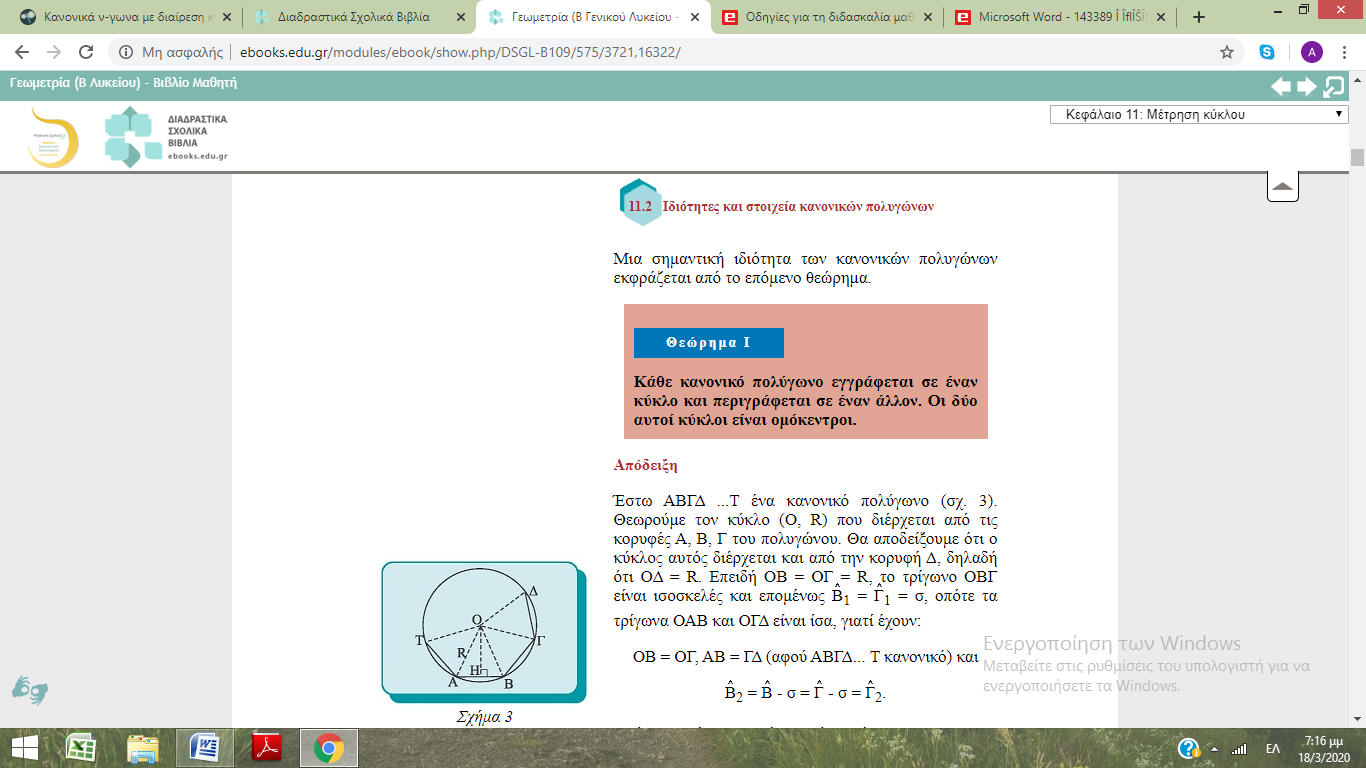 1ος  κύκλος : Το κανονικό πολύγωνο εγγράφεται σε έναν κύκλο που είναι ο περιγεγραμμένος κύκλος του.Τι κέντρο έχει;   ΟΤι ακτίνα έχει;   ΟΑ=R2ος  κύκλος : Το κανονικό πολύγωνο περιγράφεται σε έναν κύκλο που είναι ο εγγεγραμμένος κύκλος του.Τι κέντρο έχει;   OΤι ακτίνα έχει;   OH=απόστημαΔιαβάζουμε στο βιβλίο την ανάλογη θεωρία.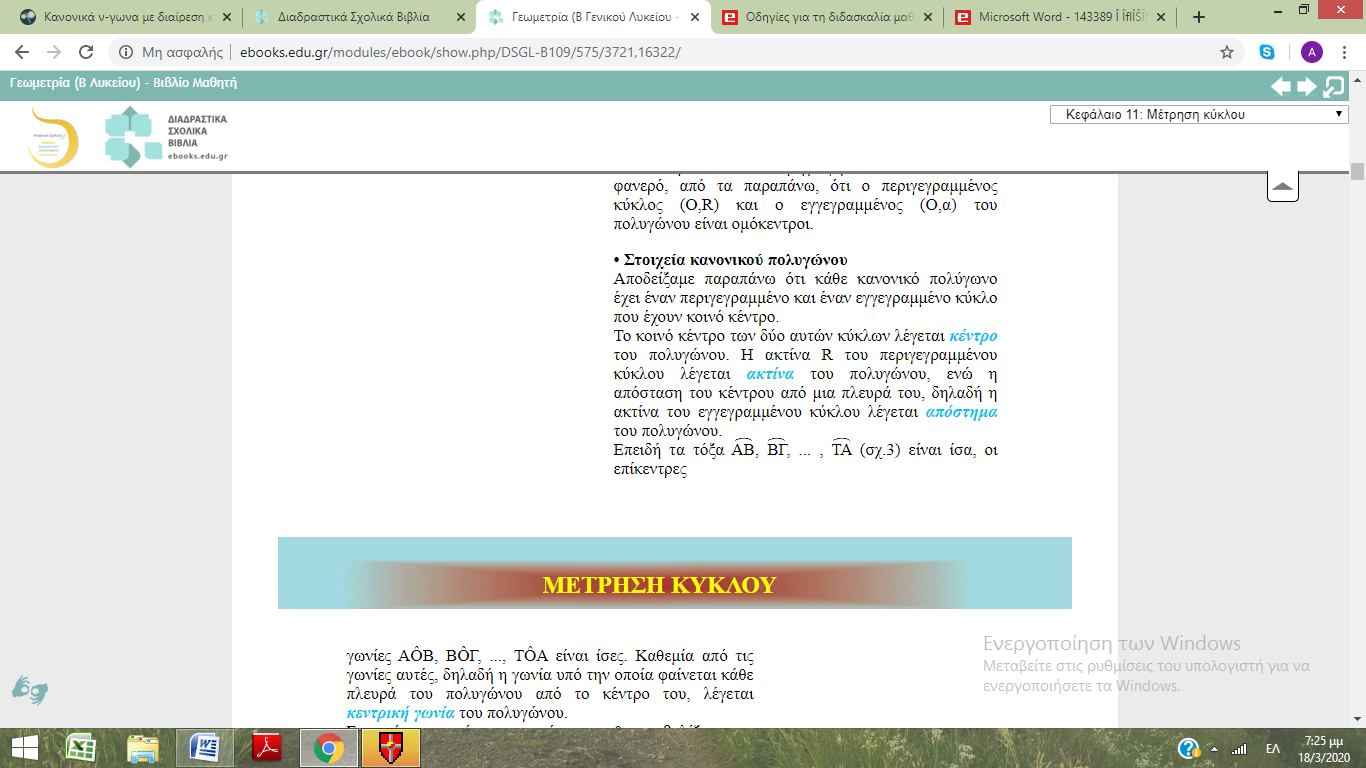 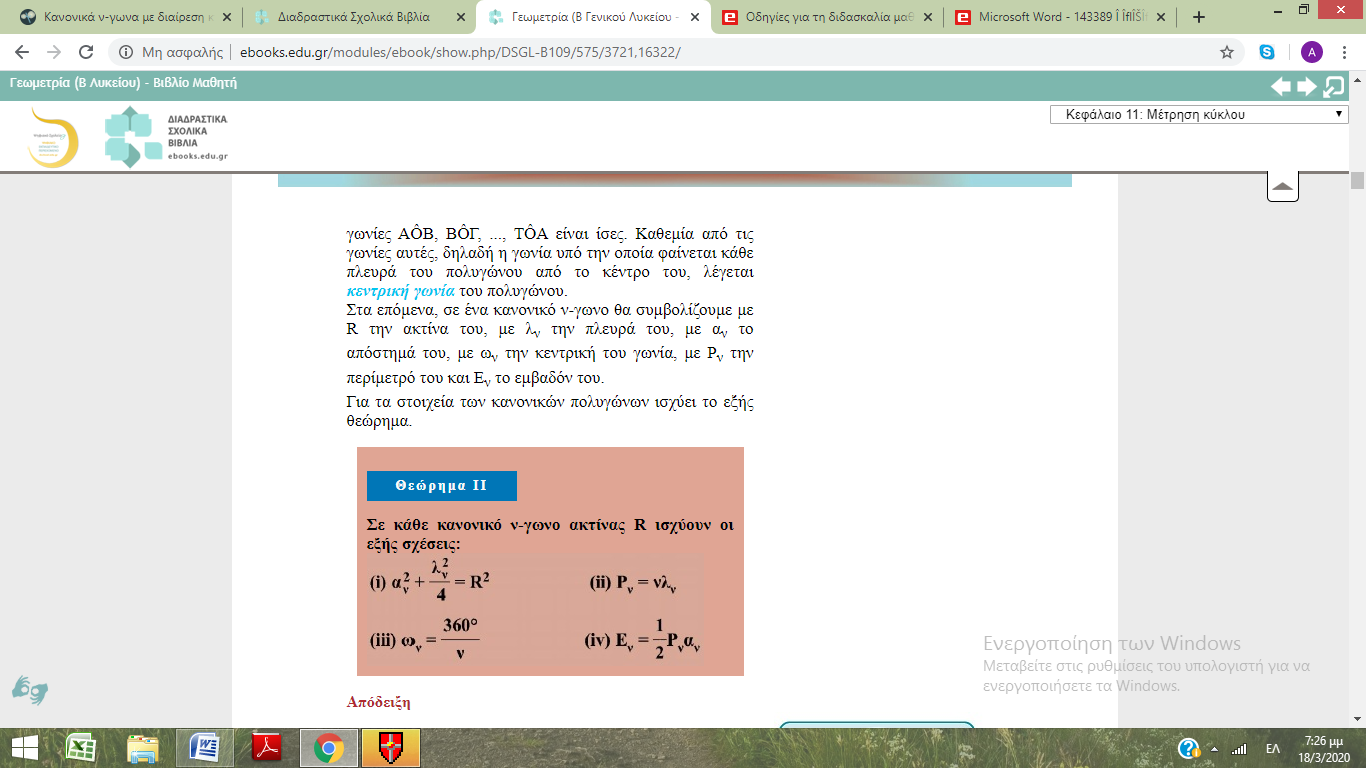 Το παρακάτω πόρισμα δίνεται χωρίς απόδειξη. Αν δεν θυμόσαστε τα περι αναλογιών γυρίστε στο πρώτο κεφάλαιο να τα ξαναδείτε
Αν δεν θυμόσαστε τα περί αναλογιών γυρίστε στο πρώτο κεφάλαιο να τα ξαναδείτε. 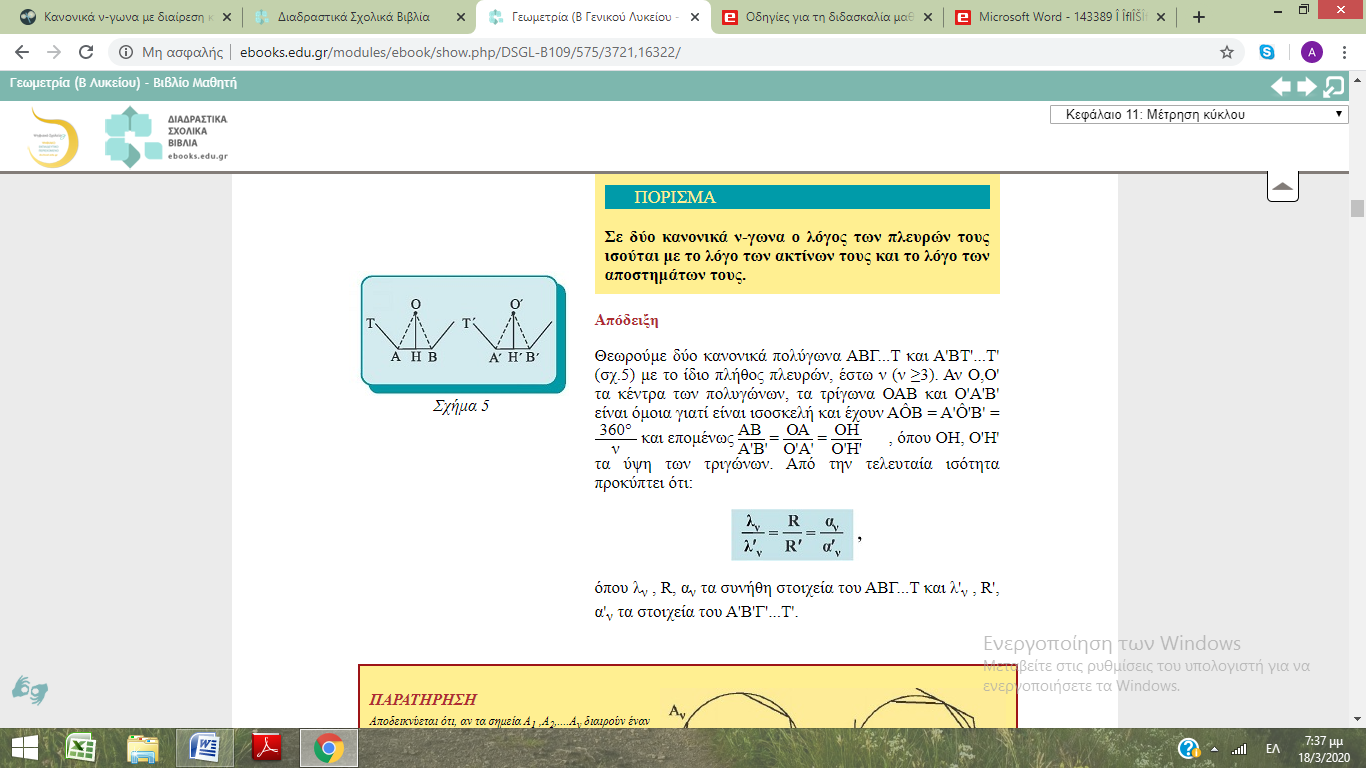 Παίρνουμε το μήκος ενός στοιχείου από το ένα πολύγωνο (π.χ. πλευρά λν) και διαιρούμε με το αντίστοιχο του άλλου (πλευρά λν’). Κατά τα γνωστά… ο λόγος παραμένει σταθερός από τις ιδιότητες των αναλογιών σε όμοια τρίγωνα.Ασκήσεις για το σπίτι: 4, 5 κατανόησης και 1, 3 εμπέδωσηςΚάνετε τις ασκήσεις, φωτογραφίζετε και μου στέλνετε απορίες και ασκήσεις στο μαιλ: a_tamvaki@yahoo.grBis bald!